PHIẾU HỎI DOANH NGHIỆP(Khảo sát thông tin về về hiệu quả kinh doanh, các yếu tố ảnh hưởng đến tình hình tăng trưởng lợi nhuận của Doanh nghiệp với mục đích đưa vào Báo cáo Vietnam Earnings Insight - do Vietnam Report phát hành nhân sự kiện công bố Bảng xếp hạng PROFIT500 – Top 500 Doanh nghiệp lợi nhuận tốt nhất Việt Nam năm 2018)Vietnam Report cam kết phiếu hỏi chỉ phục vụ mục đích nghiên cứu, không công bố những thông tin doanh nghiệp cung cấp theo đúng quy chế bảo mật thông tin.           Kính mong Quý Doanh nghiệp điền đầy đủ thông tin và gửi về cho Vietnam Report cùng với Mẫu kiểm chứng thông tin Bảng xếp hạng PROFIT500 trước ngày 28/09/2018.              Trân trọng cảm ơn sự hợp tác của Quý Doanh nghiệp! THÔNG TIN DOANH NGHIỆPNgành nghề hoạt động Ngành nghề kinh tế, dịch vụ, tư vấn		 Tài chính/Ngân hàng/Bảo hiểm Bán lẻ, kinh doanh siêu thị, trung tâm thương mại	 Điện/Năng lượng	 Tiếp thị và truyền thông		 Y tế/Dược Thực phẩm và đồ uống		 Vận chuyển/Logistics Hóa chất		 Xây dựng/Bất động sản/Sản xuất vật liệu xây dựng Công nghiệp/Chế tạo		 Nông nghiệp/Lâm nghiệp/Thủy sản Khác (vui lòng ghi rõ): ……………………………………………………………………………………………………………………Loại hình doanh nghiệp Doanh nghiệp nhà nước	 Doanh nghiệp tư nhân	 Doanh nghiệp FDI Công ty TNHH	 Công ty cổ phần	 Công ty hợp danh Khác (vui lòng ghi rõ): ……………………………………………………………………………………………………………………	Số năm doanh nghiệp hoạt động Từ 1 đến 5 năm		 Từ 10 năm đến 20 năm  Trên 5 năm đến 10 năm		 Trên 20 nămSố lượng nhân viên Dưới 100 người		 Từ 200 đến dưới 500 người  Từ 100 đến dưới 200 người		 Trên 500 ngườiPHẦN I: THỰC TRẠNG VÀ TRIỂN VỌNG KINH DOANH 1. Doanh thu của Quý DN thay đổi như thế nào trong năm 2018 so với năm 2017?2. Lợi nhuận sau thuế của Quý DN thay đổi như thế nào trong năm 2018 so với năm 2017?3. Niềm tin của Quý DN về triển vọng tăng doanh thu trong 12 tháng tới?4. Niềm tin của Quý DN về khả năng sinh lời trong 12 tháng tới?5. Nhìn chung, Quý DN có đánh giá thế nào về môi trường đầu tư, kinh doanh ở Việt Nam trong 3 quý đầu năm 2018 trên những khía cạnh sau?PHẦN II: CÁC YẾU TỐ ẢNH HƯỞNG ĐẾN TÌNH HÌNH TĂNG TRƯỞNG LỢI NHUẬN CỦA DN1. Yếu tố nào ảnh hưởng nhiều nhất đến lợi nhuận của Quý DN trong 3 quý đầu năm 2018? Giá cả hàng hóa/dịch vụ bán ra		 Khối lượng đơn vị hàng hóa/dịch vụ bán ra Chi phí biến đổi		 Chi phí cố định Khác (vui lòng cho biết): ……………………………………………………………………………………………………………………		2. Top 3 rào cản, thách thức chính ảnh hưởng đến khả năng sinh lời của Quý DN trong năm 2018? Thủ tục hành chính phức tạp		 Tăng gánh nặng về thuế Khó khăn trong tiếp cận nguồn vốn		 Bất ổn về địa chính trị Tăng trưởng kinh tế không ổn định		 Biến động tỷ giá hối đoái Thiếu thốn cơ sở hạ tầng cơ bản		 Biến đổi khí hậu, thảm họa môi trường Bất ổn tình hình xã hội		 Khác:…………………………………………………2. Hiện tại trong năm 2018, Quý DN có thực hiện những chiến lược nào để tăng doanh thu không? Tăng năng suất lao động của nhân viên	 Tăng cường dịch vụ khách hàng Phát triển dòng sản phẩm mới		 Tăng giá sản phẩm hàng hóa/dịch vụ Tìm kiếm nhóm khách hàng mới		 Tăng cường giảm giá, khuyến mãi hàng hóa/dịch vụ Tìm kiếm thị trường mới		 Tăng cường giới thiệu hàng hóa/dịch vụ bán lẻ Khác:…………………………………………………	 Không thực hiện chiến lược nào cả3. Hiện tại trong năm 2018, Quý DN có thực hiện những chiến lược nào để giảm chi phí không? Giảm lượng hàng tồn kho 		 Giảm chi phí gián tiếp Giảm chi phí trực tiếp		 Đánh giá số liệu tài chính chủ chốt  Khác:…………………………………………………	 Không thực hiện chiến lược nào cả4. Top 3 chiến lược ưu tiên của Quý DN để tăng trưởng lợi nhuận trong 12 tháng tới? Giảm chi phí		 Đổi mới tổ chức, cơ sở hạ tầng Tăng doanh thu bán hàng		 Phát triển nguồn nhân lực chất lượng cao Tiến hành M&A, hợp tác, liên doanh		 Đầu tư tăng trưởng định hướng hữu cơ Ứng dụng công nghệ - kĩ thuật cao		 Đầu tư trách nhiệm xã hội Đầu tư PR, quảng cáo		 Khác:…………………………………………………5. Quý DN hiện có dự định đầu tư vào công nghệ như thế nào trong giai đoạn 2018-2019? Có, hiện đang đẩy mạnh đầu tư công nghệ Đầu tư từ từ, thay đổi từng bước trong hoạt động DN Đang trong quá trình chuẩn bị nguồn vốn, nguồn nhân lực Chưa có ý định đầu tư Khác (vui lòng cho biết): ……………………………………………………………………………………………………………………	6. Nếu có, Quý DN đã chuẩn bị như thế nào để đưa CMCN 4.0 vào hoạt động của DN? Chi cho đổi mới công nghệ và ứng dụng công nghệ Phát triển kênh phân phối, tiếp thị, bán hàng qua công nghệ số  Thu hút lao động trong lĩnh vực kỹ thuật – công nghệ cao & tăng cường đào tạo nguồn nhân lực Tăng cường hợp tác mở rộng vốn đầu tư Số hóa các hoạt động quản trị doanh nghiệp Khác (vui lòng cho biết): ……………………………………………………………………………………………………………………	4. Mục tiêu chủ yếu của Quý DN khi đầu tư vào công nghệ trong giai đoạn 2018-2019? Tăng cường vị thế cạnh tranh và xây dựng thị phần Mở rộng khả năng thu hút, giữ chân khách hàng Tiết kiệm chi phí và đạt hiệu quả hoạt động Giảm thiểu các rủi ro an ninh mạng đang gia tăng Mở rộng kênh phân phối để phát triển mạng lưới Tự động hóa các quy định và quá trình dịch vụ, sản phẩm Gia tăng năng suất và sự gắn kết nhân viên với tổ chức Gia tăng khả năng mở rộng quy mô kinh doanh trên các quốc gia Khác (vui lòng cho biết): ……………………………………………………………………………………………………………………5. Đánh giá hiệu quả phân bổ chi phí và nguồn vốn của doanh nghiệp để thu lại lợi nhuận?6. Theo đánh giá của Quý DN, ngành nào sẽ có tiềm năng tăng trưởng lợi nhuận nhất trong giai đoạn 2018-2020? Khai thác dầu khí		 Nông nghiệp Các dịch vụ pháp lý		 Công nghệ Tài chính, ngân hàng		 Y tế, dược Xây dựng, bất động sản		 Thực phẩm, đồ uống Bán lẻ, kinh doanh siêu thị, trung tâm thương mại	 Máy móc thương mại và điện tử, trang thiết bị thuê và cho thuê Khác (vui lòng cho biết): ……………………………………………………………………………………………………………………THÔNG TIN CÁ NHÂNQuý DN vui lòng cung cấp địa chỉ để nhận Báo cáo Vietnam Earnings Insight 2018: Tên người nhận: ……………………………………………………………………………............................Địa chỉ nhận báo cáo: ………………………………………………………………………………................Điện thoại: …………………………………………  Email:  …………….....................................................Trân trọng cảm ơn!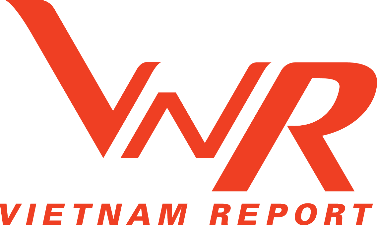 Phòng 906, tòa nhà Thành Công, 57 Láng HạBa Đình, Hà NộiTel: (024) 35160138 Tăng lên Không thay đổi Giảm đi Tăng lên Không thay đổi Giảm đi Lạc quan Không có thay đổi gì đáng kể Thiếu lạc quan Lạc quan Không có thay đổi gì đáng kể Thiếu lạc quanRất tốtTốtKémRất kémQuản lý kinh tế vĩ mô (kiềm chế lạm phát, điều hành tỷ giá v..v)Môi trường pháp lýCơ sở hạ tầngCác yếu tố liên quan đến thị trường lao động (nguồn cung ứng lao động có tay nghề, quy định về lương…)Tiếp cận đất đaiTiếp cận vốnKhả năng tiếp cập ngoại tệTiếp cận thông tin, văn bản luật pháp, kế hoạch của nhà nước liên quan đến công việc kinh doanhHệ thống thuế và quản lý thuếHiệu quả của dịch vụ hành chínhKhác (vui lòng ghi rõ):…………………………………………………………….Không phân bổPhân bổ, hiệu quả thấpPhân bổ, hiệu quả trung bìnhPhân bổ, hiệu quả caoSales/Marketing/Quảng cáo/Truyền thôngDịch vụ khách hàng/hệ thống quản lý khách hàngNguồn cung ứngKênh phân phốiLogicticsTài chínhCông nghệ thông tinNhân sựR&D (Nghiên cứu và phát triển)Cơ sở vật chấtKhác (vui lòng cho biết):…………………………………………………